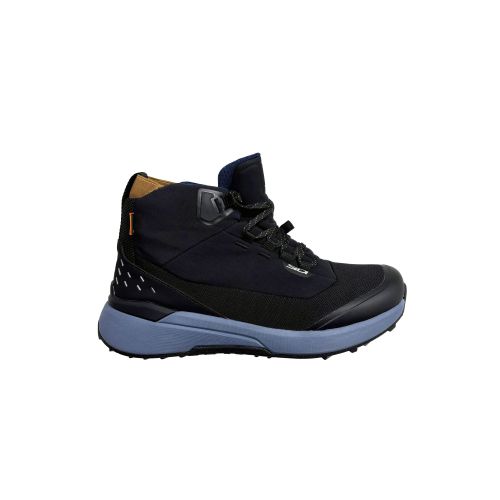 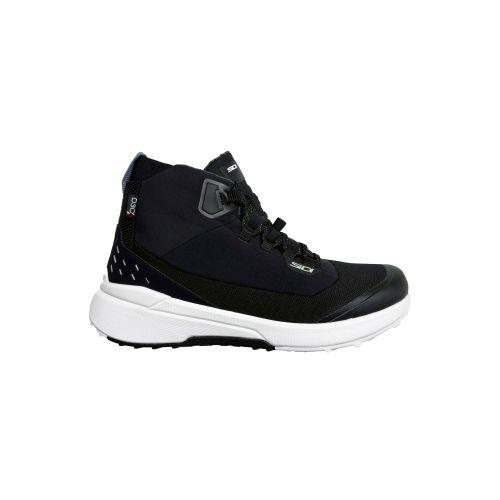 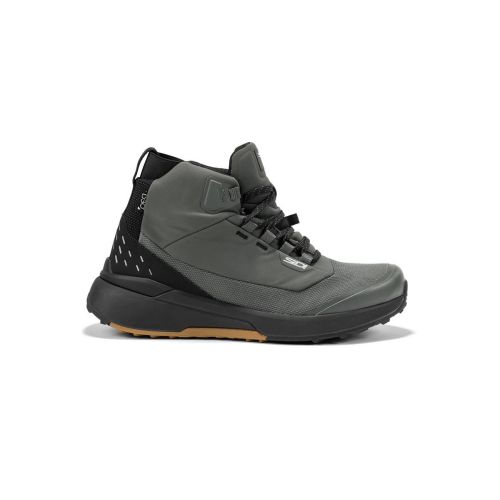 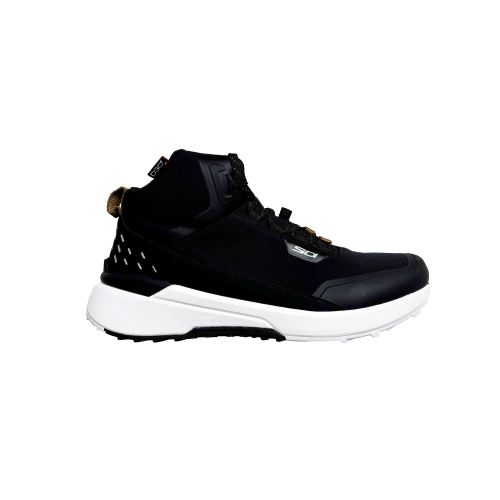 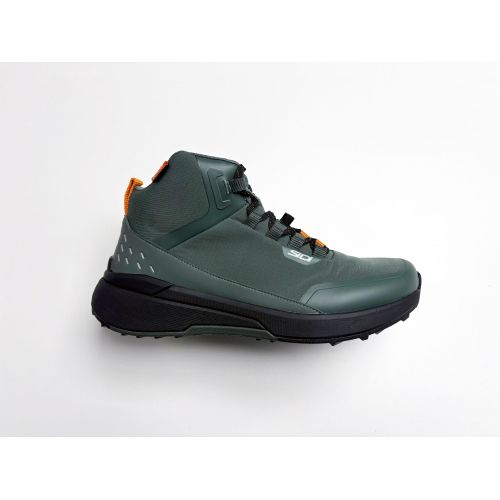 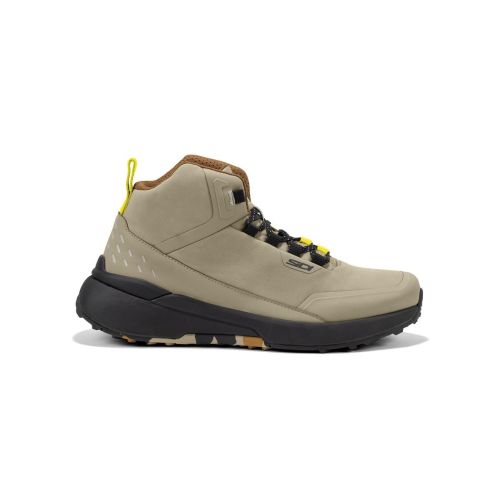 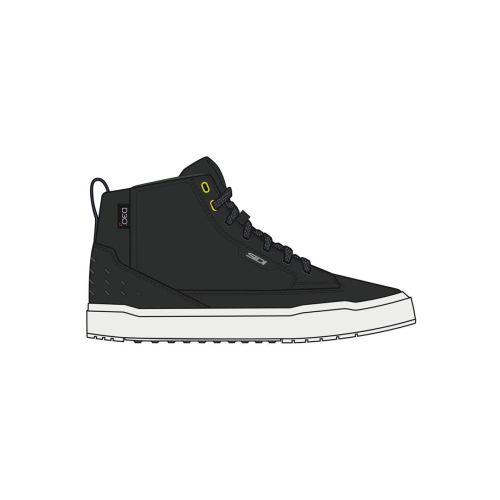 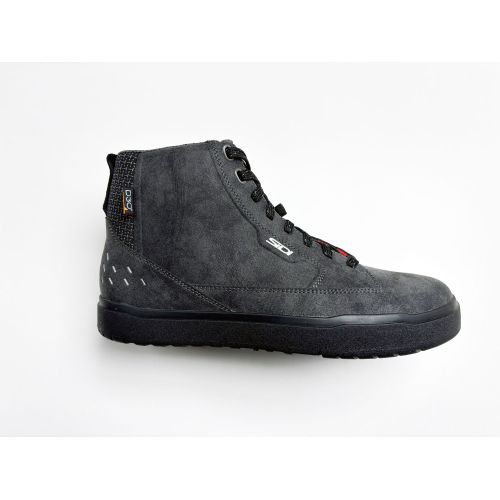 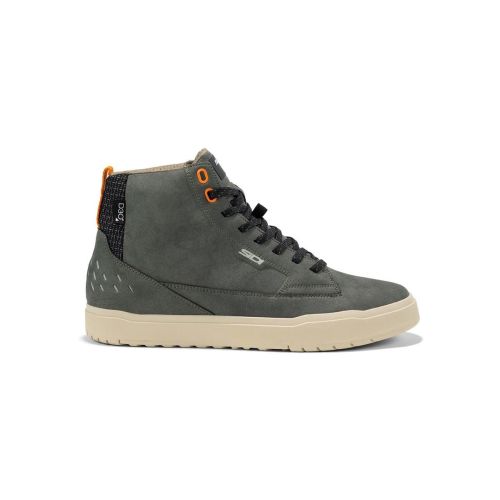 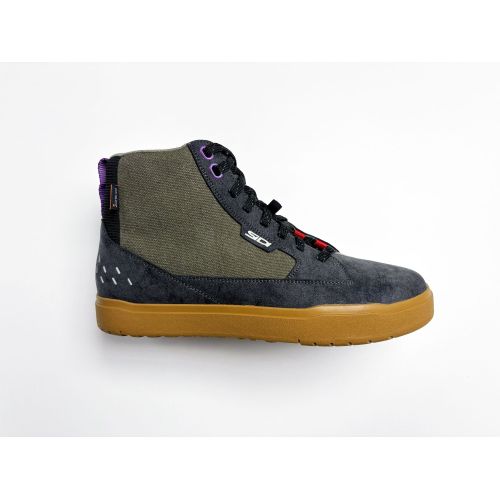 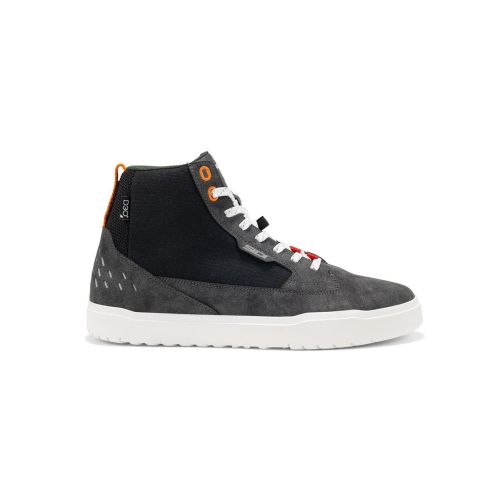 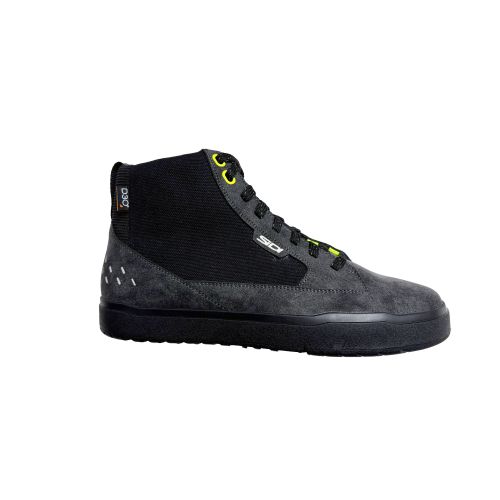 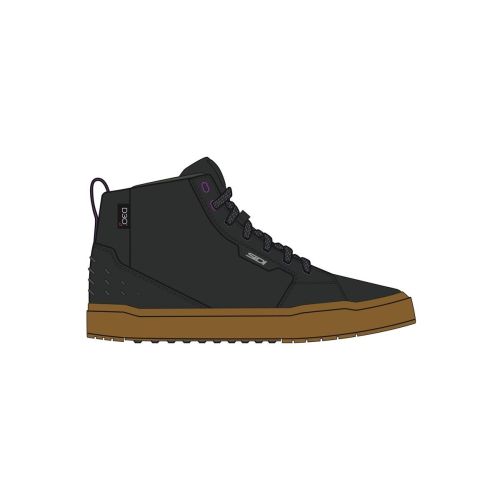 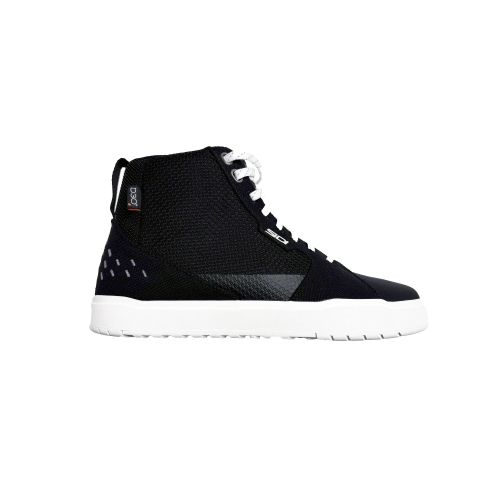 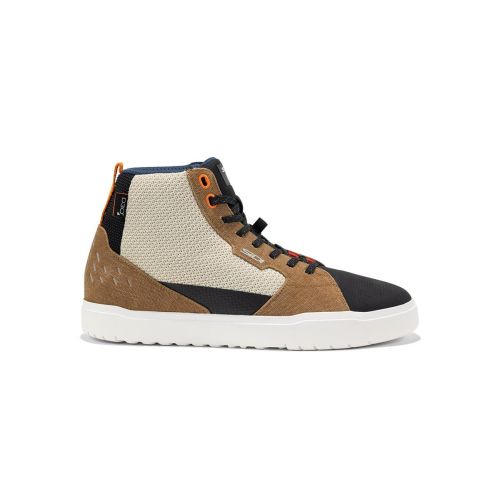 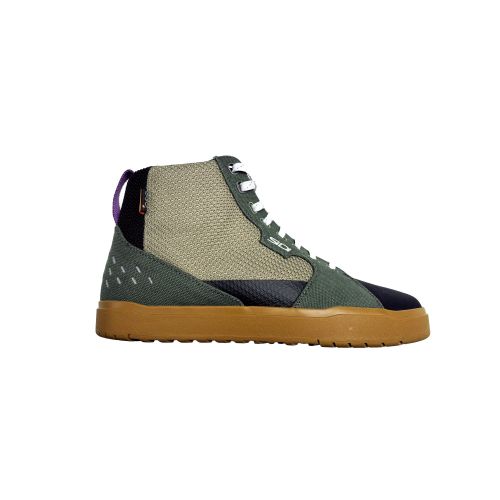 NUCLEUS GTXBLACK BEARING SEAMNUCLEUSGTXBLKSEA219,95 €NUCLEUS GTXBLACK WHITEMNUCLEUSGTXBLKSWTE219,95 €NUCLEUS GTXIVY BLACKMNUCLEUSGTXIVYBLK219,95 €NUCLEUS SUEDE WPBLACK WHITEMNUCLEUSWPBLKWTE199,95 €NUCLEUS SUEDE WPBLACK IVYMNUCLEUSWPBLKIVY199,95 €NUCLEUSBLACK WHITEMNUCLEUSBLKWTE189,95 €NUCLEUSIVY BLACKMNUCLEUSIVYBLK189,95 €NUCLEUSLEMON BLACKMNUCLEUSLEMONBLK189,95 €ARX WPBLACK WHITEMARXWPBLKWTE199,95 €ARX WPFULL BLACKMARXWPFULLBLK199,95 €ARX WPIVY CASTLEMARXWPIVYCASTL199,95 €ARXBLACK BEECHMARXBLKBEECH189,95 €ARXBLACK WHITEMRARXBLKWTE189,95 €ARXFULL BLACKMARXFULLBLK189,95 €ARX AIRBLACK BRONZEMARXAIRBLKBRONZ179,95 €ARX AIRBLACK WHITEMRARXAIRBLKWTE179,95 €ARX AIRCASTAIN BRONZEMARXAIRCASTBRON179,95 €ARX AIRLEMON PEPPER IVYMARXAIRLEMONIVY179,95 €